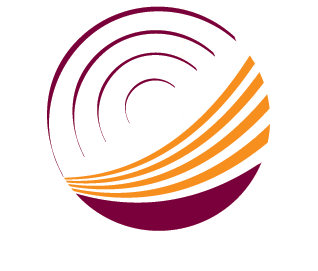 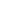 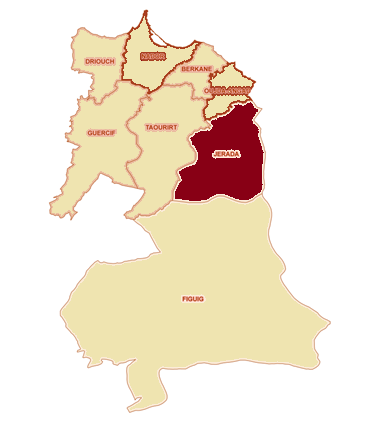 SEPTEMBRE 2016Le recours aux indicateurs démographiques et socio-économiques répondant aux attentes des différents utilisateurs de l’information statistique, exige une connaissance précise de la population, de sa répartition géographique, de sa structure, de son niveau d’instruction, de son activité, de son habitation….A cet effet, de par son exhaustivité, et eu égard aux failles des statistiques de l’état civil, le Recensement Général de la Population et de l’Habitat est considéré comme la principale source de données statistiques permettant de doter les décideurs et les acteurs de données démographiques, économiques et sociales tant au niveau national, régional, provincial qu’au niveau communal. Le Recensement Général de la Population et de l’Habitat 2014 est le sixième recensement réalisé au Maroc depuis son indépendance. L’utilisation de la technologie de la Lecture Automatique des Documents (LAD) pour le traitement des questionnaires a permis de publier la population légale au niveau du pays et ses différentes subdivisions administratives selon ses deux milieux de résidences et ce  dans un délai de trois mois.En outre, le RGPH 2014 a permis également de dégager, dans un temps ultérieur, les différents aspects démographiques et socio-économiques de la population et de quantifier le parc logement selon le type, les équipements et les conditions d’habitat des ménages.Les principaux thèmes présentés par ledit document sont :Les caractéristiques démographiques ;Le niveau d’instruction et de scolarisation de la population ;Les caractéristiques de l’activité économique. La prévalence du handicap ;Les ménages et leurs conditions d’habitation.Par ailleurs, une présentation des définitions des différents indicateurs est insérée à la fin du document.Tableau 01 : Population légale selon les communes de la provinceTableau 01 : Population légale selon les RGPH 2004 et 2014Tableau 02: Population municipale selon le groupe d'âges quinquennal et le sexe Source : RGPH 2014Tableau 0 3 : Population municipale selon le groupe d'âges fonctionnel et le sexeSource : RGPH 2014Tableau 04 : Répartition de la population âgée de 15 ans et plus selon l'état matrimonial et le sexe (%) Source : RGPH 2014Tableau 05 : Pourcentage des célibataires âgés de 15 à 29 ans selon le sexe et le groupe d'âges quinquennal (%)Source : RGPH 2014Tableau 06: Taux de célibat à 55 ans (%) selon le sexe Source : RGPH 2014Tableau 07 : Âge au premier mariage de la population âgée de 15 ans et plus selon le sexeSource : RGPH 2014Tableau 08 : Taux de fécondité (‰) des femmes en âge de procréation et Indice synthétique de fécondité selon les groupes d'âges quinquennalSource : RGPH 2014Tableau 09 : Population âgée de 10 ans et plus selon les langues lues et écrites et le sexe Source : RGPH 2014Tableau 10 : Taux d'analphabétisme de la population âgée de 10 ans (%) et plus selon le sexe Source : RGPH 2014Tableau 11 : Taux d'analphabétisme (%) selon le groupe d'âges et le sexeSource : RGPH 2014Tableau 12: Taux de scolarisation des enfants âgés de 7 à 12 ans selon le sexe  (%)Source : RGPH 2014Tableau 13 : Répartition de la population âgée de 10 ans et plus selon le niveau d'instruction (%)Source : RGPH 2014Tableau 14 : Population selon les langues locales utilisées et le sexe Source : RGPH 2014Tableau 15 : Répartition de la population active selon le sexe (%) Source : RGPH 2014Tableau 16 : Taux net d'activité de la population âgée de 15 ans et plus (%) selon le sexe Source : RGPH 2014Tableau 17 : Taux d'activité (%) selon le groupe d'âges quinquennal et le sexeSource : RGPH 2014Tableau 18 : Répartition de la population active occupée selon la situation dans la profession (%) Source : RGPH 2014Tableau 19: Taux de prévalence du handicap selon le sexe (%)Source : RGPH 2014Tableau 20 : Ménages selon le type de logement occupé Source : RGPH 2014Tableau 21 : Répartition des ménages selon le nombre de pièces occupées (%)Source : RGPH 2014Tableau 22 : Taux d'occupation des logements (Nombre moyen de personnes par pièce) Source : RGPH 2014Tableau 23 : Répartition des ménages selon l'ancienneté du logement (%) Source : RGPH 2014Tableau 24 : Répartition des ménages selon le statut d'occupation de leur logement (%)Source : RGPH 2014Tableau 25 : Proportion des ménages disposant des équipements de base (%)Source : RGPH 2014Tableau 26 : Répartition des ménages dont le logement n'est pas relié à un réseau public de distribution d'eau courante selon le mode d'approvisionnement en eau (%)Source : RGPH 2014Tableau 27: Répartition des ménages dont le logement n'est pas relié à un réseau public de distribution d'électricité selon le mode d'éclairage utilisé (%)Source : RGPH 2014Tableau 28 : Répartition des ménages selon le mode d'évacuation des eaux usées (%)Source : RGPH 2014Tableau 29: Proportion des ménages dotés de certains équipements domestiques (%)Source : RGPH 2014Tableau 30 : Répartition des ménages selon le mode d'évacuation des déchets ménagers (%)Source : RGPH 2014I. POPULATION1. POPULATION LEGALEIl s’agit de l’ensemble de la population résidant, à la date de référence du recensement, sur le territoire national et que l’on peut répartir en deux catégories : 
1-1. POPULATION MUNICIPALEIl s’agit de l’ensemble des individus constituants les ménages ordinaires. Il rentre dans cette catégorie l’ensemble des individus apparentés ou non, vivant d’une manière habituelle sous le même toit et ayant en commun des dépenses alimentaires, vestimentaires et autres. On y distingue les ménages sédentaires et les ménages nomades. Font partie également de la catégorie des ménages ordinaires, les personnes sans-abris ou sans domicile fixe rattachées à un district créé fictivement à cet effet.1-2. POPULATION COMPTEE A PARTLa population dite comptée à part est constituée de l’ensemble des personnes qui, pour des raisons de travail, de santé ou pour des besoins d’éducation et autres, sont obligées de vivre en communauté:
  militaires, gendarmes et forces auxiliaires logés dans les casernes, quartiers, camps ou assimilés;  personnes en traitement pour plus de 6 mois dans les établissements hospitaliers;  détenus dans les établissements pénitentiaires;  pensionnaires des maisons d’éducation surveillée;  personnes recueillies dans les maisons de bienfaisance, les hospices et les asiles;  élèves et étudiants internes à la date de référence du recensement dans tout établissement d’enseignement public ou privé;  ouvriers logés dans les baraquements de chantiers temporaires des travaux publics et n’ayant pas d’autres domiciles habituels.II. CARACTERISTIQUES DEMOGRAPHIQUES1. INDICE SYNTHETIQUE DE FECONDITEC’est le nombre moyen d’enfants nés vivants d’une femme pendant sa vie de procréation normale en se conformant aux taux de fécondité par groupe d’âges pendant l’année de référence. Cet indice représente le niveau de la fécondité du moment.2. PARITE MOYENNE DES FEMMES AGEES DE 45-49 ANSCet indicateur qui exprime la progéniture finale est le nombre moyen d’enfants nés vivants d’une femme âgée de 45 à 49 ans pendant toute sa vie de procréation.3. TAUX DE FECONDITEOn peut le calculer par âge ou pour telle ou telle tranche d’âge afin d’effectuer des comparaisons dans le temps ou pour noter les différences de comportement en matière de fécondité à des âges différents durant la période de procréation (15-49 ans) en ne retenant que les naissances intervenues dans un groupe d'une ou plusieurs générations à une année donnée au numérateur et l'effectif total moyen des générations féminines concernées au dénominateur. 3. TAUX DE CELIBAT DEFINITIFLa proportion des personnes encore célibataires à l’âge de 55 ans.4. AGE MOYEN AU PREMIER MARIAGEL’âge moyen au premier mariage est l’âge moyen d’entrée en première union légitime.III. EDUCATION ET ALPHABETISATION1. TAUX DE SCOLARISATION DES ENFANTS AGES DE 7 ANS A 12 ANSIl s’agit du rapport des enfants âgés de 7 ans à 12 ans ayant été scolarisés au cours de l’année scolaire 2013-2014 par rapport à l’ensemble de la population du même âge.2. TAUX D’ANALPHABETISME DE LA POPULATION AGEE DE 10 ANS ET PLUSC’est le rapport de la population âgée de 10 ans et plus incapable de lire et d’écrire à la population totale du même âge.IV. ACTIVITE ET EMPLOIPOPULATION ACTIVE:La population active est composée de toutes personnes faisant partie de la main d'œuvre disponible pour la production des biens et services, exerçant un travail productif dans une branche d'activité économique ou à la recherche d'un emploi.2. TAUX NET D’ACTIVITELe taux net d’activité est le rapport de la population active (actifs occupés et chômeurs) âgée de 15 ans et plus à la population totale du même âge.3.	CHÖMEUR :Le chômeur est toute personne âgée de 15 ans et plus, qui n'a pas une activité professionnelle et qui est à la recherche d'un emploi. 4. POPULATION ACTIVE OCCUPEE :La population active occupée comprend toutes les personnes, âgées de 7 ans et plus, participant à la production de biens et services pendant une brève période de référence spécifiée (au moins une heure dans selon le RGPH 2014). Elle comprend également toutes les personnes pourvues normalement d'un emploi, mais absentes de leur travail pour un empêchement temporaire. Il s'agit d'un concept large qui englobe tous les types d'emplois, y compris le travail occasionnel, le travail à temps partiel et toutes les formes d'emplois irréguliers. V. CONDITIONS D’HABITAT DES MENAGES1. TAUX D’OCCUPATION DES LOGEMENTSLe taux d’occupation des logements, aussi appelé le nombre moyen d’individus par pièce, est défini par le rapport entre le nombre d’habitants et le nombre de pièces occupées pour une entité géographique donnée.20042004200420042 0142 0142 0142 014TAAM en (%)Taille Moyenne des ménagesTaille Moyenne des ménagesCommuneMarocainsEtrangersPopulationMénagesMarocainsEtrangersPopulationMénagesTAAM en (%)Taille Moyenne des ménagesTaille Moyenne des ménagesCommuneMarocainsEtrangersPopulationMénagesMarocainsEtrangersPopulationMénages04-14RGPH2004RGPH2014Province de Jerada105 532308105 84018 468108 62899108 72720 9830,275,75,2Ain Bni Mathar (Mun.)13 4418513 5262 51916 2315816 2893 1801,885,45,1Jerada (Mun.)43 8704643 9168 12043 4901643 5068 953-0,095,44,9Touissit (Mun.)3 42093 4297163 13433 137721-0,894,84,4Gafait2 65312 6544412 65602 6564860,016,05,5Guenfouda5 737115 7481 0095 59015 5911 167-0,285,74,8Laaouinate3 78913 7906283 86703 8677030,206,05,5Lebkhata2 54602 5463712 61202 6124660,266,95,6Ras Asfour1 679151 6942731 27041 274252-2,816,25,1Sidi Boubker2 79982 8075472 63082 638568-0,625,14,6   Dont Centre: Sidi Boubker1 93931 9423841 88951 894421-0,255,14,5Tiouli6 2131046 3171 0195 19545 199971-1,936,25,4   Dont Centre: Oued El Heimer1 99611 9973681 28201 282275-4,345,44,7Bni Mathar7 08277 0891 1528 86918 8701 4692,276,26,0Mrija2 84012 8414533 35813 3595811,696,35,8Oulad Ghziyel6 48626 4888197 52207 5221 0741,497,97,0Oulad Sidi Abdelhakem2 977182 9954012 20432 207392-3,017,55,620042014Population2 8413 359Marocains2 8403 358Etrangers11Taux d’accroissement annuel moyen (2014/2004) (%)*1,69Poids Démographique de la commune dans la province (%)2,683,09Ménages453581Tailles moyenne des ménages6,35,8Groupe d'âges quinquennalEffectifEffectifEffectifFréquence (%)Fréquence (%)Fréquence (%)Groupe d'âges quinquennalMasculinFémininEnsembleMasculinFémininEnsemble0-4 ans2362404767,07,114,25-9 ans2041943986,15,811,810-14 ans1821993815,45,911,315-19 ans1991953945,95,811,720-24 ans1541473014,64,49,025-29 ans1181222403,53,67,130-34 ans1121092213,33,26,635-39 ans771151922,33,45,740-44 ans69931622,12,84,845-49 ans56661221,72,03,650-54 ans77561332,31,74,055-59 ans3855931,11,62,860-64 ans3833711,11,02,165-69 ans3032620,91,01,870-74 ans1915340,60,41,075 ans et plus5128791,50,82,4Non déclaré0000,00,00,0Ensemble1 6601 6993 35949,450,6100,0Groupe d'âges fonctionnelEffectifEffectifEffectifFréquence (%)Fréquence (%)Fréquence (%)Groupe d'âges fonctionnelMasculinFémininEnsembleMasculinFémininEnsemble5-6 ans72811532,12,44,67-12 ans2492444937,47,314,713-15 ans1091082173,23,26,516-18 ans1201152353,63,47,019-25 ans2122084206,36,212,526-29 ans951011962,83,05,8État matrimonialMasculinFémininEnsembleCélibataire40,025,232,5Marié59,065,862,4Divorcé0,92,91,9Veuf0,26,13,2Ensemble100,0100,0100,015-19 ans20-24 ans25-29 ansMasculin99,581,253,4Féminin76,934,018,9Ensemble88,358,135,8Taux de célibat à 55 ans (%)Masculin0,0Féminin1,8Ensemble0,8SexeAPMMasculin28,2Féminin23,2Ensemble25,8Groupe d'âges quinquennal(‰)15-19 ans41,020-24 ans81,625-29 ans106,630-34 ans119,335-39 ans34,840-44 ans43,045-49 ans0,0ISF (enfants / femme)2,1Parité moyenne à 45-49 ans (Enfant/Femme)5,2Langues lues et écritesMasculinMasculinFémininFémininEnsembleEnsembleLangues lues et écritesEffectif%Effectif%Effectif%Néant46037,772957,61 18947,8Arabe seule47138,632926,080032,2Arabe et Français24019,717914,241916,9Arabe, Français et Autre langue443,6241,9682,7Arabe et Autre(s) langue(s) sauf Français50,420,270,3Autre(s) langue(s)00,000,000,0Non déclaré00,020,220,1Ensemble1 220100,01 265100,02 485100,0Taux d'analphabétisme de la population âgée de 10 ans  (%)Masculin37,7Féminin57,6Ensemble47,8Groupe d'âgesMasculinFémininEnsemble10-14 ans13,717,615,715-24 ans18,430,424,325-34 ans32,264,948,635-49 ans50,084,369,750 ans et plus77,195,485,6Ensemble37,757,647,8MasculinFémininEnsembleTaux de scolarisation des enfants âgés de 7 à 12 ans (%)81.577.079.3Niveau d'étude(%)Néant47,5Préscolaire0,8Primaire30,2Secondaire Collégial14,6Secondaire Qualifiant5,4Supérieur1,6Ensemble100,0Langues locales utiliséesMasculinMasculinFémininFémininEnsembleEnsembleLangues locales utiliséesEffectif%Effectif%Effectif%Néant00,010,110,0Darija seule1 61697,31 66497,93 28097,6Darija et Amazigh 261,6221,3481,4Amazigh seule00,000,000,0Non déclaré181,1120,7300,9Ensemble1 660100,01 699100,03 359100,0MasculinFémininEnsemblePopulation active  (%)94,15,9100,0MasculinFémininEnsembleTaux net d'activité81,44,842,6Groupe d'âgesMasculinFémininEnsemble15-19 ans49,74,627,420-24 ans84,46,846,525-29 ans95,85,750,030-34 ans98,25,552,535-39 ans100,06,143,840-44 ans97,12,242,645-49 ans96,44,546,750-54 ans97,45,458,655-59 ans94,71,839,860 ans et plus60,92,835,4Situation dans la profession(%)Employeur6,7Indépendant40,0Salarié36,3Aide familiale14,5Apprenti0,3Autre2,3Ensemble100,0MasculinFémininEnsembleTaux de prévalence du handicap1.81.51.7Type de logementEffectif des ménagesVilla, étage de villa1Appartement1Maison marocaine traditionnelle67Maison marocaine moderne95Bidonville, sommaire24Logement rural306Autre87Ensemble581Nombre de pièces(%)1 pièce22,72 pièces20,83 pièces24,34 pièces23,95 pièces4,66 pièces1,27 pièces1,48 pièces et plus1,0Ensemble100,0Taux d'occupation des logementsMrija2,0Âge du logement%Moins de 10 ans22.910 à moins de 20 ans42.020 à moins 50 ans29.950 ans et plus5.2Ensemble100,0Statut d'occupation(%)Propriétaire/Copropriétaire74,3Accédant à la propriété0,0Locataire13,5Logement de fonction2,4Logement gratuit3,5Autre6,3Ensemble100,0Équipement de base(%)Cuisine83,6W.-C.43,7Bain moderne/Douche19,1Bain local16,2Électricité59,2Eau courante27,2Mode d'approvisionnement en eau(%)Fontaine, puits, matfia ou point d’eau équipé19,9Vendeur d’eau potable7,1Puits ou matfia non équipés50,1Source, oued ou ruisseau1,9Autre21,0Ensemble100,0Mode d'éclairage(%)Gaz (butane)56,5Kandyle ou bougie18,6Energie solaire24,9Groupe électrogène0,0Autre0,0Ensemble100,0Mode d'évacuation des eaux usées(%)Réseau public23,2Fosse septique18,6Puits perdu0,2Dans la nature53,2Autre4,8Ensemble100,0Equipement domestique(%)Télévision61,7Radio55,4Téléphone portable94,4Parabole48,2Mode d'évacuation des déchets ménagers(%)Poubelle de la commune0,7Camion commun ou privé19,4Dans la nature79,5Autre0,3Ensemble100,0